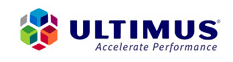 SQL Server Licensing for Ultimus BPM SuiteJune 1, 2011This document describes Ultimus’ supported Microsoft SQL Server licensing model for use with the Ultimus BPM Suite versions 6, 7, and 8.  Microsoft currently has two primary types of licenses, Processor and Server/Per-Seat Client Access licenses, which replace the per-server, per-seat, and Internet Connector licenses.  The appropriate Microsoft license to employ for use with Ultimus BPM Suite is the SQL Server Processor License.  The Processor License requires a single license for each CPU in the computer running SQL Server, including unlimited client device access.  This will prevent any service disruptions due to Microsoft SQL Server licensing and is fully supported by Ultimus.Please use this information in conjunction with information provided by Microsoft at http://www.microsoft.com/sql/howtobuy/ in order to determine your SQL License requirements.